《淄博市淄川区西河镇国土空间总体规划（2021-2035年）》（征求意见稿）公示为贯彻落实《中共中央 国务院关于建立国土空间规划体系并监督实施的若干意见》等文件精神，建立责权清晰、科学高效的国土空间规划体系，整体谋划新时代国土空间开发保护格局，按照国家和省市统一安排部署，淄川区西河镇人民政府组织编制了《淄博市淄川区西河镇国土空间总体规划（2021-2035年）》（以下简称《规划》），本轮规划在完成现状调研、初步成果编制、意见征询等工作基础上，目前已形成《规划》公众征求意见稿。为广泛凝聚社会力量，进一步提高《规划》的科学性和操作性，现面向社会公众公开征求意见建议。一、公示时间：2024年4月2日至2024年5月1日，公示期30日。二、公示单位：淄川区西河镇人民政府。三、意见反馈：公示期内，任何单位和个人均可通过邮寄信件、发送电子邮件的方式进行反馈。联系人：王增祥电话：19015332704电子邮箱：xhzkyb@126.com邮寄地址：山东省淄博市淄川区西河镇人民政府（邮编255100，并在信封上注明“西河镇国土空间总体规划意见建议”字样，来信请注明真实姓名和联系电话）附件：淄博市淄川区西河镇国土空间总体规划（2021-2035年）（征求意见稿）一、规划期限规划期限为2021年至2035年，基期年为2020年，近期至2025年，远期至2035年。二、规划范围和规划层次（一）规划范围本次规划范围为西河镇的行政辖区范围，辖1个社区、62个行政村，总面积约129.25平方公里。其中，城镇开发边界范围，总面积约3.53平方公里。（二）规划层次规划层次包括全域和城镇开发边界范围两个层次：全域：统筹全域全要素规划管理，侧重国土空间开发保护的目标策略、总体格局、底线约束以及农业、生态和城镇等空间布局，明确对村庄规划传导要求。城镇开发边界范围：细化城镇开发边界范围内土地使用和空间布局，侧重功能完善和结构优化，明确对详细规划传导要求。三、城镇性质绿色智能高端产业示范基地、农文旅融合发展示范区、休闲康养胜地、生态宜居新型城镇。四、严守国土空间安全底线（一）科学划定生态保护红线将生态功能极重要区域、生态极脆弱区域、具有潜在重要生态价值的区域划入生态保护红线，规范管控人为活动。确保到2035年，全镇生态保护红线面积不低于1690.07公顷。（二）优先划定永久基本农田实施最严格的耕地保护制度。确保至2035年，全镇划定永久基本农田保护区面积不低于3.796万亩。对永久基本农田实行特殊保护，未经批准不得擅自占用或改变用途，保障国家粮食安全和重要农产品供给。（三）合理划定城镇开发边界城镇开发边界是一定时期内因城镇发展需要，可以集中进行城镇开发建设、以城镇功能为主的区域边界。到2035年，全镇城镇开发边界面积控制在353.23公顷，引导形成集约紧凑的城镇空间布局。五、优化国土空间总体格局规划以农业空间为本底、以生态空间为特色、以城镇空间为载体，完善空间结构体系，加强全域空间管控，规划形成“三心、三轴、四片区”的国土空间总体格局。六、国土空间规划分区与用途管制落实上位规划分区管控要求，基于西河镇资源禀赋条件、主体功能分区、空间底线管控和空间治理要求，划定5个一级规划分区和3个二级规划分区。一级规划分区包括生态保护区、生态控制区、农田保护区、城镇发展区、乡村发展区，二级规划分区包括村庄建设区、一般农业区、林业发展区和综合建设区。七、加强自然资源保护和利用（一）农业空间保护和利用严守耕地数量底线，筑牢粮食安全基石，落实耕地占补平衡、进出平衡，加强质量建设，提高耕地综合生产能力，推进耕地生态建设，提高耕地安全利用率，健全保护机制创新保护方式。（二）生态空间保护和利用强化生态廊道管控，严控林地保护区域和造林绿化空间，健全完善生物多样性保护管理体制机制。八、建设集约高效的镇村空间格局（一）优化镇村体系镇村体系等级结构划分三级：中心镇区—中心村—基层村。（二）引导村庄分类发展将西河镇范围内行政村分为集聚提升类村庄49个，特色保护类村庄4个。（三）镇村职能规划镇村职能分为乡村旅游型、产业服务型、综合服务型和一般农业型四种村庄类型，打造差异化的特色乡村功能及项目产品类型。（四）产业发展规划依据区位、产业基础和交通优势，推动优势产业、成长型产业初步形成区域化、专业化、规模化、标准化生产格局。西河镇划分为先进产业建设区、高效农业康养发展区、休闲农业生态观光区、农旅融合衔接推进区四大产业分区。九、强化历史文化保护完善重点文保单位、优秀传统文化及非物质文化遗产等多个历史文化资源要素保护。其中：文物古迹遗址、古建筑共有27处，国家级传统村落1处（田庄村），省级传统村落3处（大安村、龙湾峪村和东峪村）；尚未核定公布为文物保护单位的不可移动文物有51处。十、健全基础支撑体系（一）构建绿色集约的综合交通体系落实上位规划对西河镇重要交通的空间布局和控制要求。镇域规划形成“两横三纵”的道路骨架。（二）打造优质均衡的公共服务体系按照公共服务设施特征、人口特征、规模和需求等构建“镇—村”两级社区生活圈标准，不断提高民生保障和公共服务供给水平，推动城镇优质教育、医疗、文化等资源向农村地区辐射，推进城乡公共服务设施均等化。（三）提升基础设施支撑保障体系构建安全清洁的饮用水保障体系，推进污水处理工程建设，完善雨水处理与利用系统，整治提升电力通信设施，优化城乡环卫设施，加快燃气热力设施建设，健全公共安全保障体系。十一、镇区规划西河片区和东坪片区为西河镇的综合服务中心，提供行政、文化、商业等综合服务功能。对镇区用地进行布局优化，重点调整居住用地、商业服务业设施用地、公共管理与公共服务用地、交通运输用地等用地；规划调整镇区现有公共服务设施，重点以教育、医疗卫生、社会福利为主；完善给排水、燃气、热力、环卫、电力电信设施建设。规划完善镇区消防配套设施建设，镇区防洪标准按20年一遇的防洪标准设防，根据抗震要求，一般建筑物应按7度抗震设防，重要建筑、生命线工程按8度设防；完善人防工程建设。十二、国土整治修复（一）推进国土综合整治持续推进高标准农田建设，开展宜耕后备资源开发整理，耕地质量提升，有序推进建设用地复垦工作，农村低效、闲置与违法用地整理、农村宅基地整理、城镇低效用地整理及工矿废弃地整理。（二）强化生态整治与修复山水林田湖草保护修复工程，土地资源节约、保护与利用，水资源节约、保护与利用，推进农业废弃物资源化利用。十三、规划传导与实施保障落实国土空间规划“三类”体系建设要求，根据城镇开发边界内建设用地布局情况，划定详细规划单元，建立单元规划指标统筹传导机制；按照村庄分类要求，指引城镇开发边界外村庄国土空间发展与规划，对村庄规划的耕地保护、生态保护、村庄建设、基础设施和公共服务设施完善、历史文化保护等方面提出指引。十四、主要图纸1、国土空间总体格局规划图2、国土空间控制线规划图3、国土空间规划分区图4、综合交通规划图5、城镇开发边界范围国土空间用地规划图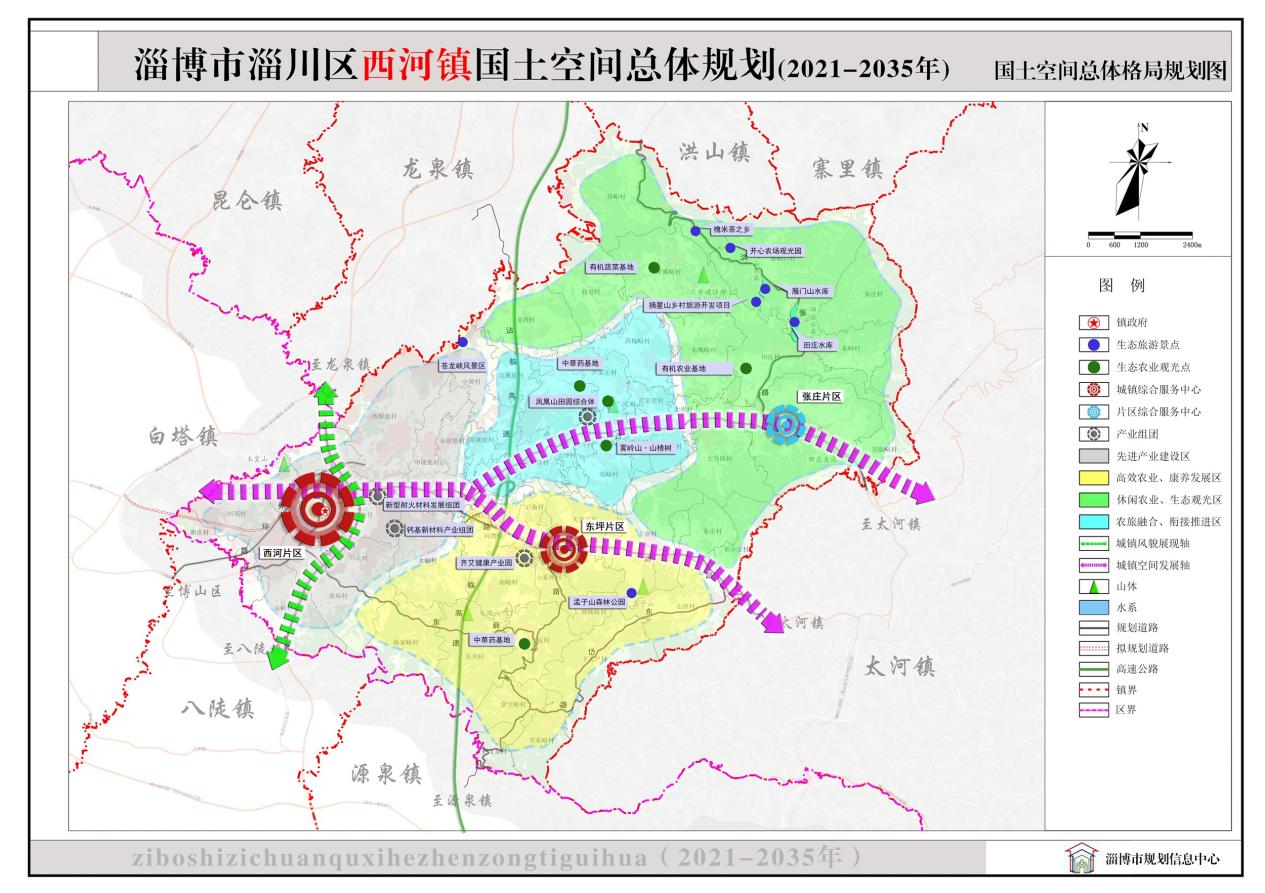 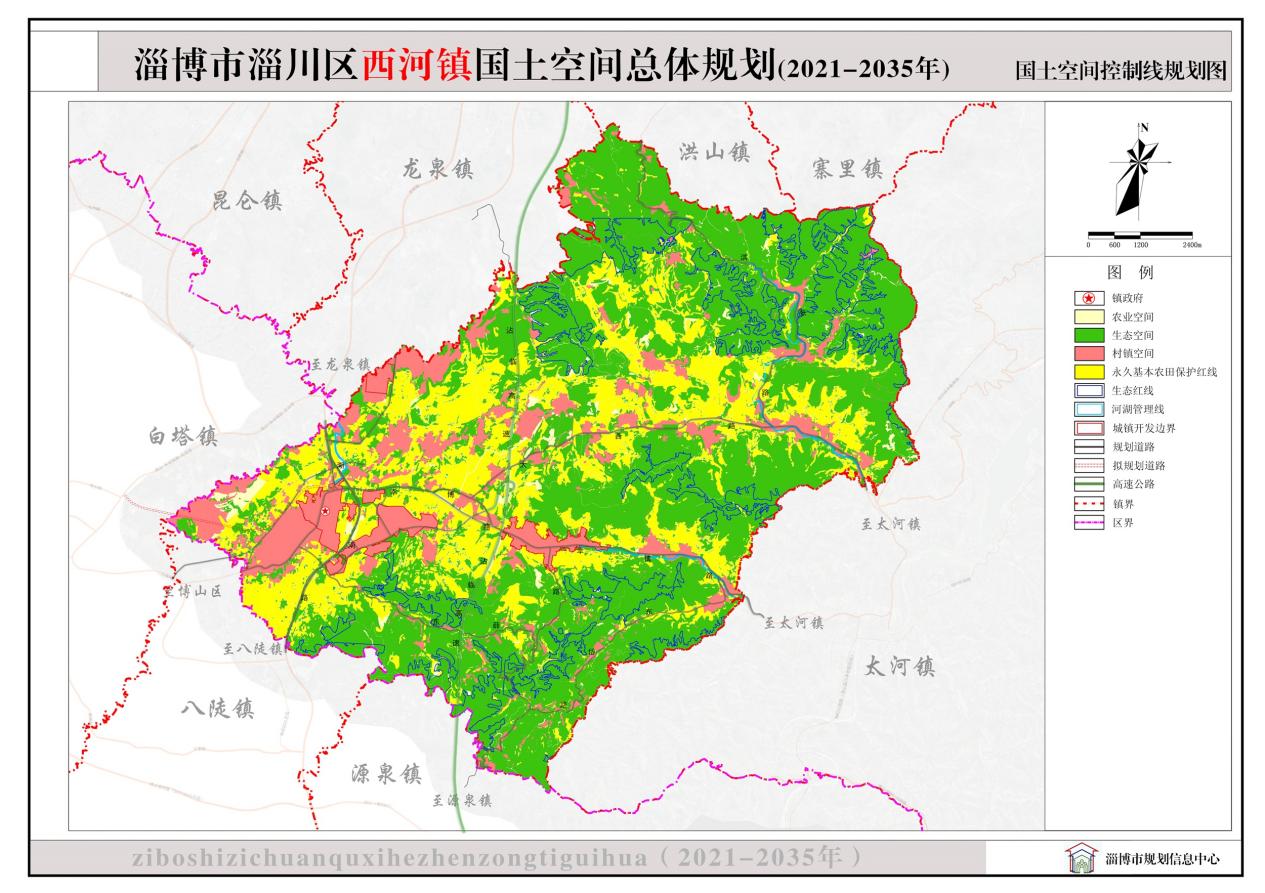 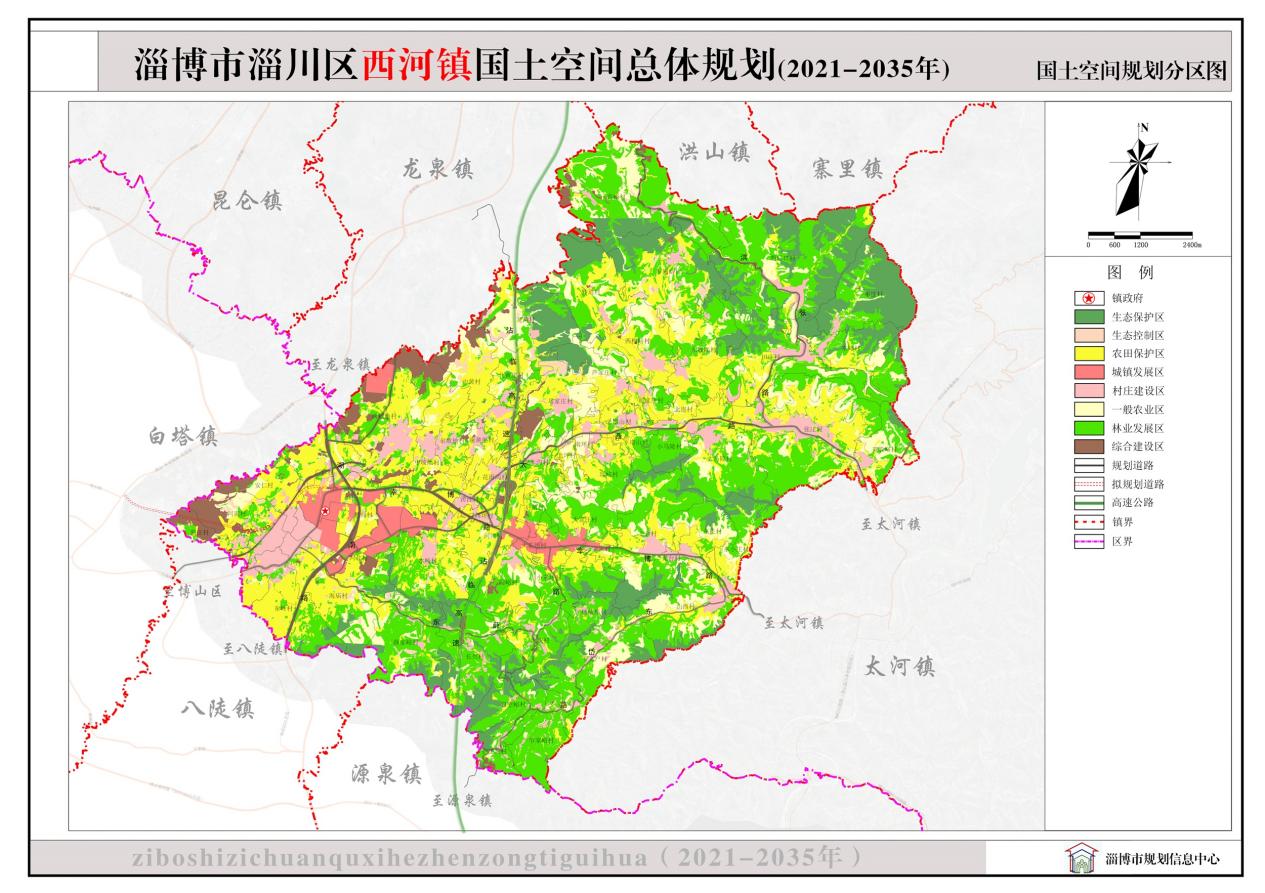 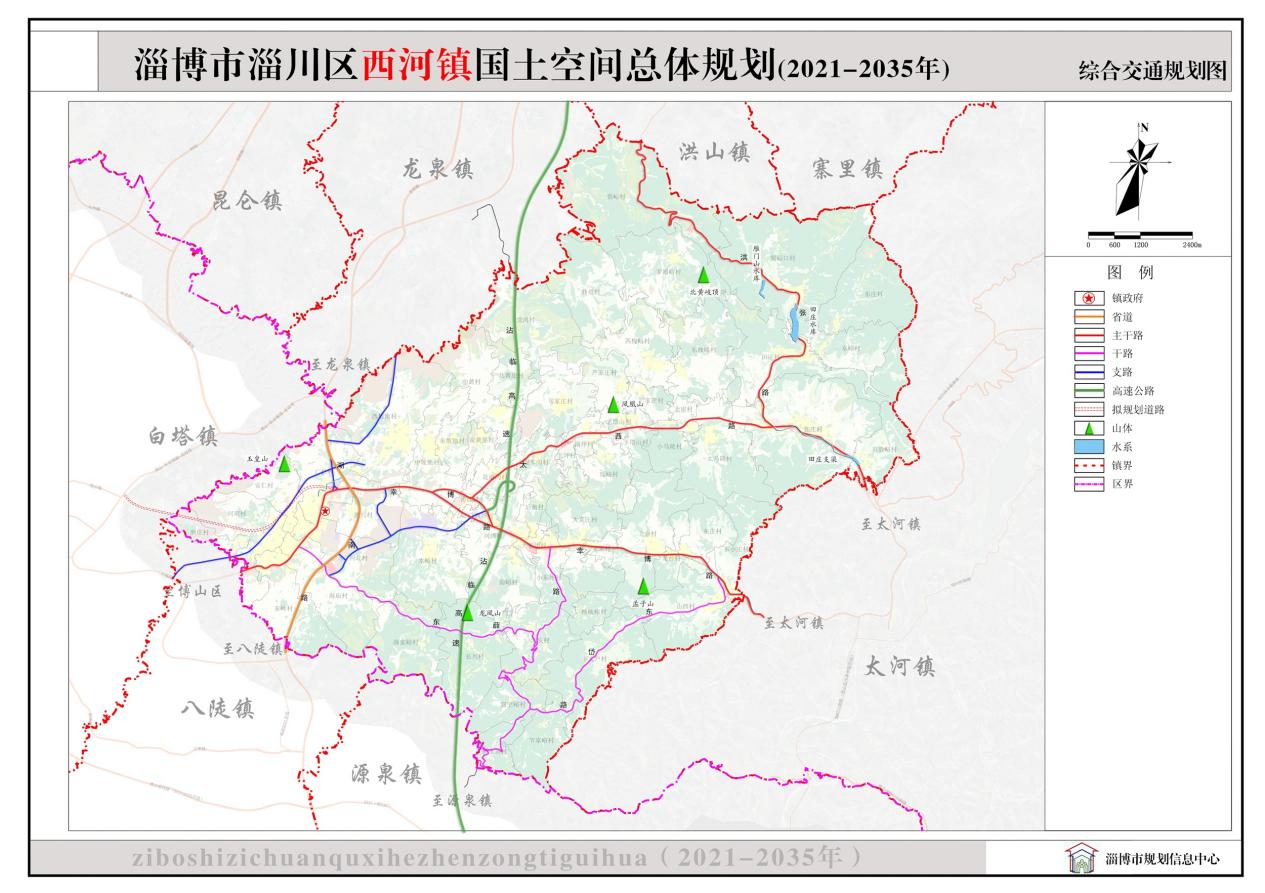 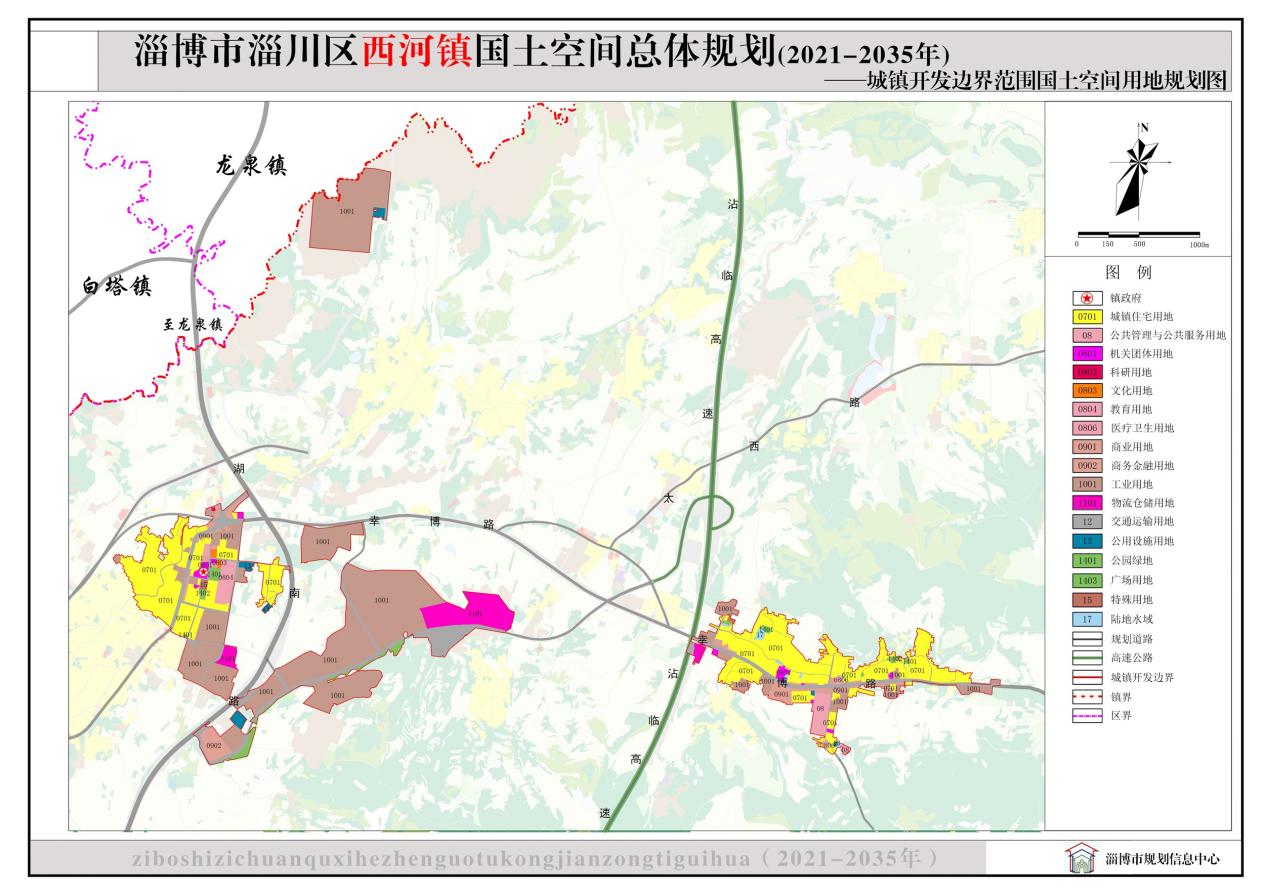 